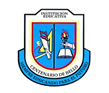 INSTITUCIÓN EDUCATIVA CENTENARIO DE BELLO 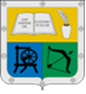 GUIA UNIDAD DIDACTICADATOS GENERALESDATOS GENERALESDATOS GENERALESDATOS GENERALESTítulo: EL BARRIO.Docentes Responsables: Nury Edilma Zapata Chavarria         Alba Flórez         Duviana Mesa         Luz Marina Zapata        Yasmini OchoaDocentes Responsables: Nury Edilma Zapata Chavarria         Alba Flórez         Duviana Mesa         Luz Marina Zapata        Yasmini OchoaDocentes Responsables: Nury Edilma Zapata Chavarria         Alba Flórez         Duviana Mesa         Luz Marina Zapata        Yasmini OchoaTema: EL barrio y la convivencia en el barrio.Docentes Responsables: Nury Edilma Zapata Chavarria         Alba Flórez         Duviana Mesa         Luz Marina Zapata        Yasmini OchoaDocentes Responsables: Nury Edilma Zapata Chavarria         Alba Flórez         Duviana Mesa         Luz Marina Zapata        Yasmini OchoaDocentes Responsables: Nury Edilma Zapata Chavarria         Alba Flórez         Duviana Mesa         Luz Marina Zapata        Yasmini OchoaAsignaturas: Ciencias Sociales.Período: 1                  Semanas: 9 y 10Período: 1                  Semanas: 9 y 10Período: 1                  Semanas: 9 y 10Grado: 2ºTiempo de desarrollo: 2 semanasTiempo de desarrollo: 2 semanasTiempo de desarrollo: 2 semanasDescripción: interpretar los contenidos relacionado con el tema: el barrio y la convivencia en el barrio, mediante el uso de la virtualidad y otras estrategias que lleven al estudiante a participar activamente en el desarrollo de las actividades orientadas.Descripción: interpretar los contenidos relacionado con el tema: el barrio y la convivencia en el barrio, mediante el uso de la virtualidad y otras estrategias que lleven al estudiante a participar activamente en el desarrollo de las actividades orientadas.Descripción: interpretar los contenidos relacionado con el tema: el barrio y la convivencia en el barrio, mediante el uso de la virtualidad y otras estrategias que lleven al estudiante a participar activamente en el desarrollo de las actividades orientadas.Descripción: interpretar los contenidos relacionado con el tema: el barrio y la convivencia en el barrio, mediante el uso de la virtualidad y otras estrategias que lleven al estudiante a participar activamente en el desarrollo de las actividades orientadas.ESTÁNDARES, COMPETENCIAS E INDICADORES (Están en la malla de cada área o en el planeador de cada período)ESTÁNDARES, COMPETENCIAS E INDICADORES (Están en la malla de cada área o en el planeador de cada período)ESTÁNDARES, COMPETENCIAS E INDICADORES (Están en la malla de cada área o en el planeador de cada período)ESTÁNDARES, COMPETENCIAS E INDICADORES (Están en la malla de cada área o en el planeador de cada período)TemasEl barrio y la convivencia en el barrio y los oficios.Estándares:Estándares:Estándares:Competencias:InterpretativaPropositiva.Indicadores de logro:Indicadores de logro:Indicadores de logro:RECURSOSRECURSOSRECURSOSRECURSOSComputadorTablets.linksComputadorTablets.linksComputadorTablets.linksComputadorTablets.linksMETODOLOGÍAMETODOLOGÍAMETODOLOGÍAMETODOLOGÍAConducta De Entrada:1.Ver los videos en los links propuestos 2.Investigar en google si requiere retroalimentar el tema. 3.Si tiene libros donde este el tema también puede hacer uso de   ellos.1.Ver los videos en los links propuestos 2.Investigar en google si requiere retroalimentar el tema. 3.Si tiene libros donde este el tema también puede hacer uso de   ellos.1.Ver los videos en los links propuestos 2.Investigar en google si requiere retroalimentar el tema. 3.Si tiene libros donde este el tema también puede hacer uso de   ellos.Desarrollo Tema:BARRIO: parte de una población de extensión relativa mente grande, que contiene un agrupamiento social espontaneo y que tiene un carácter peculiar, físico, social, económico o étnico por el que se identifica.CONVIVENCIA: -para una sana convivencia en el barrio necesitamos promover la comunicación, el respeto y la tolerancia.-Ser cortes, educado y solidario con las demás personas.-Evite realizar actividades que afecten la tranquilidad de sus vecinos.-no ensuciar los espacios compartidos.-Aprender a respetar la diferencia entre las personas.LOS OFICIOS: un oficio es una ocupación habitual que realizamos.
Fuente: https://www.youtube.com/watch?v=lLUw2rnE0eAhttps://semanariolacalle.com/el-buen-vecino-convivencia-y-armonia/Tema:BARRIO: parte de una población de extensión relativa mente grande, que contiene un agrupamiento social espontaneo y que tiene un carácter peculiar, físico, social, económico o étnico por el que se identifica.CONVIVENCIA: -para una sana convivencia en el barrio necesitamos promover la comunicación, el respeto y la tolerancia.-Ser cortes, educado y solidario con las demás personas.-Evite realizar actividades que afecten la tranquilidad de sus vecinos.-no ensuciar los espacios compartidos.-Aprender a respetar la diferencia entre las personas.LOS OFICIOS: un oficio es una ocupación habitual que realizamos.
Fuente: https://www.youtube.com/watch?v=lLUw2rnE0eAhttps://semanariolacalle.com/el-buen-vecino-convivencia-y-armonia/Tema:BARRIO: parte de una población de extensión relativa mente grande, que contiene un agrupamiento social espontaneo y que tiene un carácter peculiar, físico, social, económico o étnico por el que se identifica.CONVIVENCIA: -para una sana convivencia en el barrio necesitamos promover la comunicación, el respeto y la tolerancia.-Ser cortes, educado y solidario con las demás personas.-Evite realizar actividades que afecten la tranquilidad de sus vecinos.-no ensuciar los espacios compartidos.-Aprender a respetar la diferencia entre las personas.LOS OFICIOS: un oficio es una ocupación habitual que realizamos.
Fuente: https://www.youtube.com/watch?v=lLUw2rnE0eAhttps://semanariolacalle.com/el-buen-vecino-convivencia-y-armonia/ProfundizaciónMis queridos estudiantes indagando y estudiando todos vamos avanzando. ¡Animo!.Mis queridos estudiantes indagando y estudiando todos vamos avanzando. ¡Animo!.Mis queridos estudiantes indagando y estudiando todos vamos avanzando. ¡Animo!.Actividad Práctica1.Consignar en el cuaderno lo que entiende del concepto sobre el tema.2.Representar a través del dibujo lo más representativo de tu barrio.3.Elaborar un formulario de 3 preguntas para q se las hagas a alguien de tu barrio.4.Escribe el nombre de algunos oficios que hacen las personas de tu barrio y represéntalos un dibujo.1.Consignar en el cuaderno lo que entiende del concepto sobre el tema.2.Representar a través del dibujo lo más representativo de tu barrio.3.Elaborar un formulario de 3 preguntas para q se las hagas a alguien de tu barrio.4.Escribe el nombre de algunos oficios que hacen las personas de tu barrio y represéntalos un dibujo.1.Consignar en el cuaderno lo que entiende del concepto sobre el tema.2.Representar a través del dibujo lo más representativo de tu barrio.3.Elaborar un formulario de 3 preguntas para q se las hagas a alguien de tu barrio.4.Escribe el nombre de algunos oficios que hacen las personas de tu barrio y represéntalos un dibujo.EvaluaciónSe calificará cada una de las actividades asignadas por la docente y realizadas por el o la estudiante.Desarrollar en tu cuaderno y enviar las fotos al correo actividadescentenario2@gmail.comSe calificará cada una de las actividades asignadas por la docente y realizadas por el o la estudiante.Desarrollar en tu cuaderno y enviar las fotos al correo actividadescentenario2@gmail.comSe calificará cada una de las actividades asignadas por la docente y realizadas por el o la estudiante.Desarrollar en tu cuaderno y enviar las fotos al correo actividadescentenario2@gmail.comCIBERGRAFÍACIBERGRAFÍACIBERGRAFÍACIBERGRAFÍAQuerido estudiante, escribir solo la cibergrafía sugerida por la docente como fuente de investigación. https://www.youtube.com/watch?v=7tswWUOSjLk&t=75shttps://www.youtube.com/watch?v=0SmdRgWhQXIhttps://www.youtube.com/watch?v=RO0rBfGyMAY&t=41shttps://www.youtube.com/watch?v=lLUw2rnE0eAQuerido estudiante, escribir solo la cibergrafía sugerida por la docente como fuente de investigación. https://www.youtube.com/watch?v=7tswWUOSjLk&t=75shttps://www.youtube.com/watch?v=0SmdRgWhQXIhttps://www.youtube.com/watch?v=RO0rBfGyMAY&t=41shttps://www.youtube.com/watch?v=lLUw2rnE0eAQuerido estudiante, escribir solo la cibergrafía sugerida por la docente como fuente de investigación. https://www.youtube.com/watch?v=7tswWUOSjLk&t=75shttps://www.youtube.com/watch?v=0SmdRgWhQXIhttps://www.youtube.com/watch?v=RO0rBfGyMAY&t=41shttps://www.youtube.com/watch?v=lLUw2rnE0eAQuerido estudiante, escribir solo la cibergrafía sugerida por la docente como fuente de investigación. https://www.youtube.com/watch?v=7tswWUOSjLk&t=75shttps://www.youtube.com/watch?v=0SmdRgWhQXIhttps://www.youtube.com/watch?v=RO0rBfGyMAY&t=41shttps://www.youtube.com/watch?v=lLUw2rnE0eARÚBRICA DE EVALUACIÓNRÚBRICA DE EVALUACIÓNRÚBRICA DE EVALUACIÓNRÚBRICA DE EVALUACIÓNCRITERIOCRITERIOCUMPLE S/NOBSERVACIONES1.1.2.2.3.3.4.4.5.5.CIBERGRAFÍACIBERGRAFÍACIBERGRAFÍACIBERGRAFÍAEscribir la cibergrafía utilizada por el docente para la guía propuesta.https://www.youtube.com/watch?v=p0eyWoajuP8https://www.youtube.com/watch?v=0eOGKObqLU8Escribir la cibergrafía utilizada por el docente para la guía propuesta.https://www.youtube.com/watch?v=p0eyWoajuP8https://www.youtube.com/watch?v=0eOGKObqLU8Escribir la cibergrafía utilizada por el docente para la guía propuesta.https://www.youtube.com/watch?v=p0eyWoajuP8https://www.youtube.com/watch?v=0eOGKObqLU8Escribir la cibergrafía utilizada por el docente para la guía propuesta.https://www.youtube.com/watch?v=p0eyWoajuP8https://www.youtube.com/watch?v=0eOGKObqLU8OBSERVACIONES GENERALES (si las hay)OBSERVACIONES GENERALES (si las hay)OBSERVACIONES GENERALES (si las hay)OBSERVACIONES GENERALES (si las hay)Se recomienda mucha puntualidad y responsabilidad en el desarrollo de las actividades.Se recomienda mucha puntualidad y responsabilidad en el desarrollo de las actividades.Se recomienda mucha puntualidad y responsabilidad en el desarrollo de las actividades.Se recomienda mucha puntualidad y responsabilidad en el desarrollo de las actividades.